Prayer Ministry Information Right to KnowThank you for your interest in prayer ministry.  Whether you have already made an appointment for ministry, or just want some details to help you decide, this information will be helpful.Scheduling – Ministry sessions are scheduled with Virmi Nery or___________.  Ministry sessions are 1.5 to 3 hours in length, either weekly or every other week depending on the need. If you are seeking ministry as a couple, you may be scheduled to receive ministry together and/or separately as needed.  Illnesses and accidents are never planned, but in the event that Mark or Terry is unable to meet with you, every effort will be made to reschedule your appointment.It is important for you to ask at least two to three other persons, such as your pastor, friends, spouse, etc., who will commit to praying for you and your prayer minister during our time together.  We cannot stress enough how prayer, or the lack of it, will have a direct effect upon the quality of our sessions together.   We also ask that you do your best to have a support network around you over the course of your ministry schedule.  This network could include your pastor, an intercessor, a therapist if you are seeing one, your spouse or several friends and would provide you with support at times when your prayer minister is not available.  Healing does not stop when you leave a ministry session.  Depending on the time in between your sessions, there may be a need to touch base with someone you trust and feel safe with in prayer as you move through the healing process.Childcare – Unfortunately, we do not have facilities or staff to provide child-care. Please make arrangements for child-care prior to your appointment.  You will not be able to leave a child unattended in the lobby or bring a child into the ministry room.  Compensation – Each session is $75 USD per hour or Peso Equivalent.  Sessions are normally 2 hours.  Checks can be made to “Elijah House Ministry Philippines.”  This is a suggested donation.  You can drop off payment with the receptionist or with the prayer minister.   Payment can be made through our website at www.elijahhousephilippines.com. Cancellation or Rescheduling AppointmentsIt is the responsibility of the client to inform the prayer minister within 24 hours if there is a need to reschedule or cancel an appointment, otherwise the client will be billed for the two hour session that is missed.Insurance – Because Elijah House provides Christian ministry based upon Scriptural principles, not the kind of counseling one might expect from a licensed clinical psychologist or psychiatrist, we are not aware of any insurance carrier which will cover payment for our services. Prayer Ministers are not able to diagnose mental illness and will refer when necessary to ensure the safety of and protect the mental health of the counselee. If you want to pursue insurance help further, please contact your insurance carrier for information about their specific coverage. Our Approach – We use the Elijah House prayer ministry model founded through the pioneering work of John and Paula Sandford in transforming lives through prayer. It is primarily pastoral in nature, based on scriptural principles and led by the Holy Spirit. A key principle of this model will always include looking for the basic causes that lie beneath the surface of most problems. Bitter roots, as we call them, are root issues that continue to feed those things in us that lead to broken relationships, habitual sin, and many other kinds of “bad fruit.” Once roots are discovered, the prayer minister leads the person in prayer to the foot of the Cross, to forgive those who wounded him/her, as well as be forgiven for reacting in bitterness, etc. The prayer minister’s role in the healing process is to facilitate what the Holy Spirit wants to accomplish in each individual who comes for ministry. Ministry places an emphasis on negative fruit, as it stems from early childhood, relationships within the home and family history. You can expect some homework assignments that will aid the ministry process.   Elijah House Philippines is not an in-patient facility or crisis center. Therefore, we do not provide overnight or supervised care for mental illness, drug/alcohol addictions, suicide or other immediate crisis care situations. In such cases, your local hospitals, drug/alcohol rehabilitation centers or crisis centers are the best choices as this type of ministry does not lend itself well to crisis intervention.We reserve the right to decline ministry to new clients who are severely depressed, in imminent danger of harming themselves or others, persons currently engaging in addictions to alcohol or drugs, those currently in Stage 3 or 4 burnout, persons with DID/SRA who are not currently attended by a therapist, persons who need uninterrupted on-going counseling which cannot be provided at Elijah House or persons who are mentally ill to the point where they are not in touch with reality.Care Plan Guidelines – We prefer to work in conjunction with a counselee’s therapist or doctor if the counselee has been given a diagnosable disorder.  A care plan will be sent to the counselee’s therapist or doctor in order to help Elijah House better serve the counselee.  We defer to the counselee’s doctor or therapist regarding recommendations for care.  We do not normally offer ministry for individuals wanting help with Schizophrenia, Dissociative Disorders or Satanic Ritual Abuse.  Individuals diagnosed with Mania, Hypomania, Bi-Polar 1 or Bi-Polar 2 disorders are asked to be compliant with their doctor’s medication recommendations in order to receive ministry at Elijah House.  In situations where drugs and/or alcohol are involved, the counselee must be clean and sober for eight weeks prior to receiving ministry, and we strongly recommend going through a 12 step program or a rehabilitation treatment plan.We will refer out, at any point where the ministry goes beyond the prayer minister’s skill level, or it becomes clear that the mental health of the client needs professional services.We reserve the right to ask for a medical or psychological evaluation prior to or during the client’s course of ministry.  (Medical evaluations would be used to rule out possible physical, medical or pharmaceutical reasons for the client’s distress.)We will work with the client to establish what the client’s goals are for ministry and work towards meeting those goals in an appropriate amount of time.  This can be anywhere from one to six months understanding some will need less and some will need more time.  It is not the practice of Elijah House to abandon clients if more ministry is necessary, but we reserve the right to refer if necessary and/or discontinue ministry if the prayer minister feels the ministry is no longer beneficial for the client.Several times during the process, we will evaluate with the client how well the goal is being met, and adjust the ministry as needed to meet the client’s goals.  At that point it can be established whether there is a need for more ministry.Responsibilities of Prayer Minister and ClientThe responsibilities of the prayer minister towards the client are:To be safe, to do no harm To be guided by biblical and spiritual guidelines as taught in the Scriptures, as well as, ethical guidelines as established by Guam for those in the counseling profession.To be mindful of the body, mind and spirit connection when assessing the client’s needs for ministry.To be mindful and respectful of the client’s spiritual and religious background as it pertains to ministry.To have intercessors who pray for you, the prayer minister and the sessions.To work with the client to set clear and attainable goals for what they would like to see as a result of their ministry time at Elijah HouseThe responsibilities of the client are:To be on time for sessionsIf a session must be rescheduled, to give 24 hours notice To be faithful to work on their issues and outside homework so progress continues in the sessionsTo make payment for services rendered at the time of the appointmentTo have a support network in place while receiving ministry that will help them outside of the ministry sessions (i.e., pastors, friends, intercessors etc)Client rights – We encourage you to ask questions about the ministry that is provided. Please feel free to discuss any concerns you may have about the ministry that you will be receiving.  It is your right and responsibility to choose the help you feel best suits you as an individual.  You have the right to refuse ministry if you feel uncomfortable with what is happening or to end the ministry time(s) if you desire Satisfaction or Non-Satisfaction of Ministry Rendered – Prayer ministry provides an opportunity for healing, for which no promises or guarantees can be made relative to the outcome or your personal satisfaction.  The readiness for prayer ministry, as is true with any type of ministry, cannot guarantee what your response will be to revelations from the Lord or discovering memories long forgotten. While there is some risk of pain in identifying the root causes of our behavior patterns, we obviously believe in the value of the ministry in preventing those patterns of hurt from continuing in your life. Of course, each individual receiving ministry always has the privilege of stopping ministry at any time for any reason. Elijah House also reserves the right to stop ministry and/or to refer someone to another ministry or professional as necessary.  Confidentiality and Duty to Report:  You have the right to confidentiality regarding the information you provide your prayer minister during ministry sessions; however your prayer minister may find it necessary to consult with other prayer ministers, staff and/or executive management at Elijah House.Under certain conditions, your prayer minister is authorized to breach confidentiality in the following areas:Communication that reveals the contemplation or commission of a crime or harmful actWhen it is believed the counselee may be imminently suicidal, may harm themselves or anotherWritten consent from the counselee to release records to a third partyWhen the information is made an issue in a court actionWhen there is reasonable cause to believe that there has been child abuse or neglect, abuse of the elderly, dependent or vulnerable adults.  This includes abandonment, financial exploitation, sexual or physical assault or if there is reasonable cause to believe that an act has caused fear of imminent harm.InternsPart of the Elijah House Guam ministry is to train up prayer ministers.  From time to time, our interns will accompany us as part of their training.  This is informing you that there may be an intern sitting in during the prayer counseling ministry.  The interns are obligated to keep all information confidential and all notes taken will be returned to the prayer minister at the end of the session.  Their role is to observe how prayer ministry is conducted and to intercede during the prayer session.  PermissionI do hereby give permission for the prayer minister with whom I am scheduled, to consult as necessary, with other members of the prayer ministry staff and/or executive management. It is with this understanding that the undersigned enters into this ministry relationship, and assumes the responsibilities set forth in the document above.  I understand my right to confidentiality will be respected.  No information will be disclosed outside the prayer ministry staff and/or executive management of Elijah House without my written consent, unless as preempted or required by law.  The legal duty of care imposed on the ministry session and each prayer minister is to report to the appropriate authorities, as described in the section entitled Confidentiality and Duty to Report.I have read, understand and agree to the information provided in the Prayer Ministry Information and Right to Know.Client’s Name					Client’s Signature						DateParent of Child				                Parent’s Signature						Date	Virmi Nery													Prayer Minister’s Name				Prayer Minister’s Signature				              Date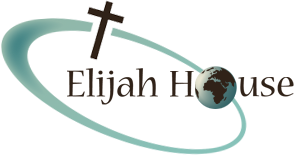 Biblical principles and toolsfor the healing and transformationof the inner person        Elijah House Philippines7612-C Guijo StreetSan Antonio Village, MakatiMetro Manila, Philippines 1203Ph: (632) 8381355Email: ehphils@gmail.com